บันทึกข้อความ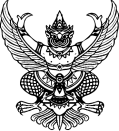 ส่วนราชการ    องค์การบริหารส่วนตำบลไร่โคก (สำนักงานปลัด)    โทร. 0-3279-0248    ที่  พบ ๗๗๓๐๑/			        วันที่       ตุลาคม ๒๕60เรื่อง    ขออนุมัติจัดทำโครงการจัดทำแผนการดำเนินงานประจำปีงบประมาณ พ.ศ. ๒๕61เรียน	นายกองค์การบริหารส่วนตำบลไร่โคก (ผ่านปลัดองค์การบริหารส่วนตำบลไร่โคก)		ตามที่องค์การบริหารส่วนตำบลไร่โคก จะดำเนินการจัดทำโครงการจัดทำแผนการดำเนินงานประจำปีงบประมาณ พ.ศ. ๒๕61 เพื่อให้เป็นไปตามระเบียบกระทรวงมหาดไทยว่าด้วยการจัดทำแผนพัฒนาองค์กรปกครองส่วนท้องถิ่น (ฉบับที่ 2) พ.ศ. ๒๕59 ข้อ 26 , 27		ตามข้อบัญญัติงบประมาณรายจ่ายประจำปีงบประมาณ พ.ศ.2560 หน้า 21/88 แผนงานบริหารงานทั่วไป งานวางแผนสถิติและวิชาการ งบดำเนินงาน หมวดค่าตอบแทน ใช้สอยและวัสดุ (ค่าใช้สอย) ประเภทรายจ่าย รายจ่ายเกี่ยวเนื่องกับการปฏิบัติราชการที่ไม่เข้าลักษณะรายจ่ายหมวดอื่นๆ ตั้งไว้       1,000 บาท (หนึ่งพันบาทถ้วน)		สำนักงานปลัด องค์การบริหารส่วนตำบลไร่โคก จึงขออนุมัติดำเนินการค่าจ้างเหมาถ่ายเอกสารและจัดทำรูปเล่มแผนการดำเนินงานประจำปีงบประมาณ พ.ศ. ๒๕61 จำนวน 20 เล่มจึงเรียนมาเพื่อโปรดทราบและพิจารณา					        ส.อ.  					                          ( จิรุตถ์  ปิ่นคง )				                        นักวิเคราะห์นโยบายและแผนปฏิบัติการ					        ว่าที่ร้อยตรี			                                 	   (ภาคภูมิ  เอี่ยมเพชร)		                                                         หัวหน้าสำนักปลัด                                                                          (นางณัฐฐิญา  แป้นไทย)                                                                    ปลัดองค์การบริหารส่วนตำบลไร่โคกอนุมัติให้ดำเนินการตามที่เสนอ					                    ( นายสมิง  คงประเสริฐ )						    นายกองค์การบริหารส่วนตำบลไร่โคก